UNIVERSIDADE FEDERAL DA PARAÍBA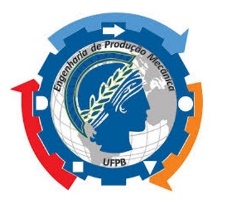 PRÓ-REITORIA DE GRADUAÇÃOCOORDENAÇÃO DE ESTÁGIO E MONITORIACOORDENAÇÃO DE ENGENHARIA DE PRODUÇÃO MECÂNICAFORMULÁRIO PARA APROVEITAMENTO DE EXPERIÊNCIA PROFISSIONALNA ÁREA DE ENGENHARIASFORMULÁRIO PARA APROVEITAMENTO DE EXPERIÊNCIA PROFISSIONALNA ÁREA DE ENGENHARIASFORMULÁRIO PARA APROVEITAMENTO DE EXPERIÊNCIA PROFISSIONALNA ÁREA DE ENGENHARIASFORMULÁRIO PARA APROVEITAMENTO DE EXPERIÊNCIA PROFISSIONALNA ÁREA DE ENGENHARIASFORMULÁRIO PARA APROVEITAMENTO DE EXPERIÊNCIA PROFISSIONALNA ÁREA DE ENGENHARIASFORMULÁRIO PARA APROVEITAMENTO DE EXPERIÊNCIA PROFISSIONALNA ÁREA DE ENGENHARIASFORMULÁRIO PARA APROVEITAMENTO DE EXPERIÊNCIA PROFISSIONALNA ÁREA DE ENGENHARIAS1. Dados pessoais do(a) aluno(a)1. Dados pessoais do(a) aluno(a)1. Dados pessoais do(a) aluno(a)1. Dados pessoais do(a) aluno(a)1. Dados pessoais do(a) aluno(a)1. Dados pessoais do(a) aluno(a)1. Dados pessoais do(a) aluno(a)Nome:Nome:Nome:Nome:Nome:Matrícula UFPB: Matrícula UFPB: Curso: Engenharia de Produção MecânicaPeríodo em andamento:Período em andamento:Período em andamento:Período em andamento:1.5 CPF: 1.5 CPF: 1.6 Endereço: 1.6 Endereço: 1.6 Endereço: 1.6 Endereço: 1.6 Endereço: 1.7 Data de Nascimento:1.7 Data de Nascimento:1.6 Endereço: 1.6 Endereço: 1.6 Endereço: 1.6 Endereço: 1.6 Endereço: 1.8 E-mail: 1.8 E-mail: 1.6 Endereço: 1.6 Endereço: 1.6 Endereço: 1.6 Endereço: 1.6 Endereço: 1.9 Telefone:1.9 Telefone:2. Dados da Empresa / Instituição conveniada onde o(a) aluno(a) atua2. Dados da Empresa / Instituição conveniada onde o(a) aluno(a) atua2. Dados da Empresa / Instituição conveniada onde o(a) aluno(a) atua2. Dados da Empresa / Instituição conveniada onde o(a) aluno(a) atua2. Dados da Empresa / Instituição conveniada onde o(a) aluno(a) atua2. Dados da Empresa / Instituição conveniada onde o(a) aluno(a) atua2. Dados da Empresa / Instituição conveniada onde o(a) aluno(a) atua2.1 Razão Social:2.1 Razão Social:2.1 Razão Social:2.1 Razão Social:2.1 Razão Social:2.2 CNPJ:2.2 CNPJ:2.1 Razão Social:2.1 Razão Social:2.1 Razão Social:2.1 Razão Social:2.1 Razão Social:2.3 Telefone:2.3 Telefone:2.1 Razão Social:2.1 Razão Social:2.1 Razão Social:2.1 Razão Social:2.1 Razão Social:2.4 CEP:2.4 CEP:2.5 Número do convênio:Data de início:Data de início:Data de início:Data de término:Data de término:Data de término:2.6 Setor da empresa / instituição onde o(a) aluno(a) atua profissionalmente:2.6 Setor da empresa / instituição onde o(a) aluno(a) atua profissionalmente:2.6 Setor da empresa / instituição onde o(a) aluno(a) atua profissionalmente:2.6 Setor da empresa / instituição onde o(a) aluno(a) atua profissionalmente:2.6 Setor da empresa / instituição onde o(a) aluno(a) atua profissionalmente:2.6 Setor da empresa / instituição onde o(a) aluno(a) atua profissionalmente:2.6 Setor da empresa / instituição onde o(a) aluno(a) atua profissionalmente:3. Características da atividade de Estágio Supervisionado3. Características da atividade de Estágio Supervisionado3. Características da atividade de Estágio Supervisionado3. Características da atividade de Estágio Supervisionado3. Características da atividade de Estágio Supervisionado3. Características da atividade de Estágio Supervisionado3. Características da atividade de Estágio Supervisionado3.1 Código da atividade: GDEPR00183.1.1 Carga Horária:90h3.1.1 Carga Horária:90h3.1.1 Carga Horária:90h3.1.2 Créditos: 063.1.3 Pré-requisitos:80% integralizados3.1.3 Pré-requisitos:80% integralizados3.2 Início:____ de ____ de 20____3.2 Início:____ de ____ de 20____3.2 Início:____ de ____ de 20____3.2.1. Término:____ de ____ de 20____3.2.1. Término:____ de ____ de 20____3.2.1. Término:____ de ____ de 20____3.2.1. Término:____ de ____ de 20____3.3 Horário:3.3 Horário:3.3 Horário:3.3.1 Horas Semanais:3.3.1 Horas Semanais:3.3.1 Horas Semanais:3.3.1 Horas Semanais:3.4 Nome legível do professor orientador da atividade:3.4 Nome legível do professor orientador da atividade:3.4.1 Matrícula SIAPE: 3.4.1 Matrícula SIAPE: 3.4.1 Matrícula SIAPE: 3.4.1 Matrícula SIAPE: 3.4.2 Instituição:UFPB4. Atividades desenvolvidas no ambiente onde o(a) aluno(a) atua ou atuou profissionalmente (compatíveis com o contexto básico do curso/disciplinas)4. Atividades desenvolvidas no ambiente onde o(a) aluno(a) atua ou atuou profissionalmente (compatíveis com o contexto básico do curso/disciplinas)4. Atividades desenvolvidas no ambiente onde o(a) aluno(a) atua ou atuou profissionalmente (compatíveis com o contexto básico do curso/disciplinas)4. Atividades desenvolvidas no ambiente onde o(a) aluno(a) atua ou atuou profissionalmente (compatíveis com o contexto básico do curso/disciplinas)4. Atividades desenvolvidas no ambiente onde o(a) aluno(a) atua ou atuou profissionalmente (compatíveis com o contexto básico do curso/disciplinas)4. Atividades desenvolvidas no ambiente onde o(a) aluno(a) atua ou atuou profissionalmente (compatíveis com o contexto básico do curso/disciplinas)4. Atividades desenvolvidas no ambiente onde o(a) aluno(a) atua ou atuou profissionalmente (compatíveis com o contexto básico do curso/disciplinas)4.14.14.14.14.14.14.14.24.24.24.24.24.24.24.34.34.34.34.34.34.34.44.44.44.44.44.44.44.54.54.54.54.54.54.54.64.64.64.64.64.64.64.74.74.74.74.74.74.74.84.84.84.84.84.84.84.94.94.94.94.94.94.94.104.104.104.104.104.104.105. Observações / Compromissos5. Observações / Compromissos5. Observações / Compromissos5. Observações / Compromissos5. Observações / Compromissos5. Observações / Compromissos5. Observações / CompromissosAtividades profissionais compatíveis com as que são discriminadas no Projeto Pedagógico dos Cursos da UFPB poderão ser objeto de discussão/reflexão em sala de aula.O princípio número 6, citado no parecer CNE/CES 776/97 e referendado pelo parecer CNE/CES 538/2001, orienta que se deve “Encorajar o reconhecimento de conhecimentos, habilidades e competências adquiridas fora do ambiente escolar, inclusive as que se referiram à experiência profissional julgada relevante para a área de formação considerada”.Documentos comprobatórios de atuação profissional na área do curso deverão ser anexados a este formulário e encaminhados à coordenação de curso, para análise e parecer do colegiado.Devido às especificidades dos Projetos Pedagógicos dos Cursos, fica sob a responsabilidade do colegiado de cada curso os procedimentos finais para liberação ou não do Estágio Supervisionado Obrigatório dos(as) alunos(as) solicitantes.Este documento é firmado em quatro (3) de igual teor, que terão a seguinte destinação: Unidade conveniada, Aluno(a) e Coordenação do Curso.OBS: Todos os campos dos quadros são de preenchimento obrigatório.João Pessoa ____/____/_____ ___________________________________          ___________________________________                               Aluno(a)                                                             Unidade Conveniada                                (assinatura)                                                                 (carimbo e assinatura) ___________________________________                            Coordenação do Curso                                                         Atividades profissionais compatíveis com as que são discriminadas no Projeto Pedagógico dos Cursos da UFPB poderão ser objeto de discussão/reflexão em sala de aula.O princípio número 6, citado no parecer CNE/CES 776/97 e referendado pelo parecer CNE/CES 538/2001, orienta que se deve “Encorajar o reconhecimento de conhecimentos, habilidades e competências adquiridas fora do ambiente escolar, inclusive as que se referiram à experiência profissional julgada relevante para a área de formação considerada”.Documentos comprobatórios de atuação profissional na área do curso deverão ser anexados a este formulário e encaminhados à coordenação de curso, para análise e parecer do colegiado.Devido às especificidades dos Projetos Pedagógicos dos Cursos, fica sob a responsabilidade do colegiado de cada curso os procedimentos finais para liberação ou não do Estágio Supervisionado Obrigatório dos(as) alunos(as) solicitantes.Este documento é firmado em quatro (3) de igual teor, que terão a seguinte destinação: Unidade conveniada, Aluno(a) e Coordenação do Curso.OBS: Todos os campos dos quadros são de preenchimento obrigatório.João Pessoa ____/____/_____ ___________________________________          ___________________________________                               Aluno(a)                                                             Unidade Conveniada                                (assinatura)                                                                 (carimbo e assinatura) ___________________________________                            Coordenação do Curso                                                         Atividades profissionais compatíveis com as que são discriminadas no Projeto Pedagógico dos Cursos da UFPB poderão ser objeto de discussão/reflexão em sala de aula.O princípio número 6, citado no parecer CNE/CES 776/97 e referendado pelo parecer CNE/CES 538/2001, orienta que se deve “Encorajar o reconhecimento de conhecimentos, habilidades e competências adquiridas fora do ambiente escolar, inclusive as que se referiram à experiência profissional julgada relevante para a área de formação considerada”.Documentos comprobatórios de atuação profissional na área do curso deverão ser anexados a este formulário e encaminhados à coordenação de curso, para análise e parecer do colegiado.Devido às especificidades dos Projetos Pedagógicos dos Cursos, fica sob a responsabilidade do colegiado de cada curso os procedimentos finais para liberação ou não do Estágio Supervisionado Obrigatório dos(as) alunos(as) solicitantes.Este documento é firmado em quatro (3) de igual teor, que terão a seguinte destinação: Unidade conveniada, Aluno(a) e Coordenação do Curso.OBS: Todos os campos dos quadros são de preenchimento obrigatório.João Pessoa ____/____/_____ ___________________________________          ___________________________________                               Aluno(a)                                                             Unidade Conveniada                                (assinatura)                                                                 (carimbo e assinatura) ___________________________________                            Coordenação do Curso                                                         Atividades profissionais compatíveis com as que são discriminadas no Projeto Pedagógico dos Cursos da UFPB poderão ser objeto de discussão/reflexão em sala de aula.O princípio número 6, citado no parecer CNE/CES 776/97 e referendado pelo parecer CNE/CES 538/2001, orienta que se deve “Encorajar o reconhecimento de conhecimentos, habilidades e competências adquiridas fora do ambiente escolar, inclusive as que se referiram à experiência profissional julgada relevante para a área de formação considerada”.Documentos comprobatórios de atuação profissional na área do curso deverão ser anexados a este formulário e encaminhados à coordenação de curso, para análise e parecer do colegiado.Devido às especificidades dos Projetos Pedagógicos dos Cursos, fica sob a responsabilidade do colegiado de cada curso os procedimentos finais para liberação ou não do Estágio Supervisionado Obrigatório dos(as) alunos(as) solicitantes.Este documento é firmado em quatro (3) de igual teor, que terão a seguinte destinação: Unidade conveniada, Aluno(a) e Coordenação do Curso.OBS: Todos os campos dos quadros são de preenchimento obrigatório.João Pessoa ____/____/_____ ___________________________________          ___________________________________                               Aluno(a)                                                             Unidade Conveniada                                (assinatura)                                                                 (carimbo e assinatura) ___________________________________                            Coordenação do Curso                                                         Atividades profissionais compatíveis com as que são discriminadas no Projeto Pedagógico dos Cursos da UFPB poderão ser objeto de discussão/reflexão em sala de aula.O princípio número 6, citado no parecer CNE/CES 776/97 e referendado pelo parecer CNE/CES 538/2001, orienta que se deve “Encorajar o reconhecimento de conhecimentos, habilidades e competências adquiridas fora do ambiente escolar, inclusive as que se referiram à experiência profissional julgada relevante para a área de formação considerada”.Documentos comprobatórios de atuação profissional na área do curso deverão ser anexados a este formulário e encaminhados à coordenação de curso, para análise e parecer do colegiado.Devido às especificidades dos Projetos Pedagógicos dos Cursos, fica sob a responsabilidade do colegiado de cada curso os procedimentos finais para liberação ou não do Estágio Supervisionado Obrigatório dos(as) alunos(as) solicitantes.Este documento é firmado em quatro (3) de igual teor, que terão a seguinte destinação: Unidade conveniada, Aluno(a) e Coordenação do Curso.OBS: Todos os campos dos quadros são de preenchimento obrigatório.João Pessoa ____/____/_____ ___________________________________          ___________________________________                               Aluno(a)                                                             Unidade Conveniada                                (assinatura)                                                                 (carimbo e assinatura) ___________________________________                            Coordenação do Curso                                                         Atividades profissionais compatíveis com as que são discriminadas no Projeto Pedagógico dos Cursos da UFPB poderão ser objeto de discussão/reflexão em sala de aula.O princípio número 6, citado no parecer CNE/CES 776/97 e referendado pelo parecer CNE/CES 538/2001, orienta que se deve “Encorajar o reconhecimento de conhecimentos, habilidades e competências adquiridas fora do ambiente escolar, inclusive as que se referiram à experiência profissional julgada relevante para a área de formação considerada”.Documentos comprobatórios de atuação profissional na área do curso deverão ser anexados a este formulário e encaminhados à coordenação de curso, para análise e parecer do colegiado.Devido às especificidades dos Projetos Pedagógicos dos Cursos, fica sob a responsabilidade do colegiado de cada curso os procedimentos finais para liberação ou não do Estágio Supervisionado Obrigatório dos(as) alunos(as) solicitantes.Este documento é firmado em quatro (3) de igual teor, que terão a seguinte destinação: Unidade conveniada, Aluno(a) e Coordenação do Curso.OBS: Todos os campos dos quadros são de preenchimento obrigatório.João Pessoa ____/____/_____ ___________________________________          ___________________________________                               Aluno(a)                                                             Unidade Conveniada                                (assinatura)                                                                 (carimbo e assinatura) ___________________________________                            Coordenação do Curso                                                         Atividades profissionais compatíveis com as que são discriminadas no Projeto Pedagógico dos Cursos da UFPB poderão ser objeto de discussão/reflexão em sala de aula.O princípio número 6, citado no parecer CNE/CES 776/97 e referendado pelo parecer CNE/CES 538/2001, orienta que se deve “Encorajar o reconhecimento de conhecimentos, habilidades e competências adquiridas fora do ambiente escolar, inclusive as que se referiram à experiência profissional julgada relevante para a área de formação considerada”.Documentos comprobatórios de atuação profissional na área do curso deverão ser anexados a este formulário e encaminhados à coordenação de curso, para análise e parecer do colegiado.Devido às especificidades dos Projetos Pedagógicos dos Cursos, fica sob a responsabilidade do colegiado de cada curso os procedimentos finais para liberação ou não do Estágio Supervisionado Obrigatório dos(as) alunos(as) solicitantes.Este documento é firmado em quatro (3) de igual teor, que terão a seguinte destinação: Unidade conveniada, Aluno(a) e Coordenação do Curso.OBS: Todos os campos dos quadros são de preenchimento obrigatório.João Pessoa ____/____/_____ ___________________________________          ___________________________________                               Aluno(a)                                                             Unidade Conveniada                                (assinatura)                                                                 (carimbo e assinatura) ___________________________________                            Coordenação do Curso                                                         